Modèle de document : invitation aux médiasCe modèle de document est mis à disposition par la FSPJ. Veillez à remplacer les informations (logo et texte) par celles correspondant à votre PJ lorsque vous utilisez le document. Si vous avez des questions au sujet d'un modèle existant ou si vous avez besoin d'un nouveau modèle vous pouvez vous adresser à info@youpa.ch.Invitation aux médias, dateTitre du projet, par exemple Mission election : Les jeunes se mobilisent pour les élections Jour de la semaine, date, le nom du PJ organise à lieu, ville à heure un-e événement, par exemple : un panel de discussion. Le but est d’augmenter la participation aux élections fédérales des jeunes adultes, d’offrir aux (jeunes) candidat-e-s une plateforme pour partager leurs idées et d’offrir aux participant-e-s la possibilité d’échanger directement avec les (jeunes) candidat-e-s. Ajouter les invité-e-s (nom et parti, CN/CE) seront présent-e-s : de quoi s’attendre à des échanges passionnants.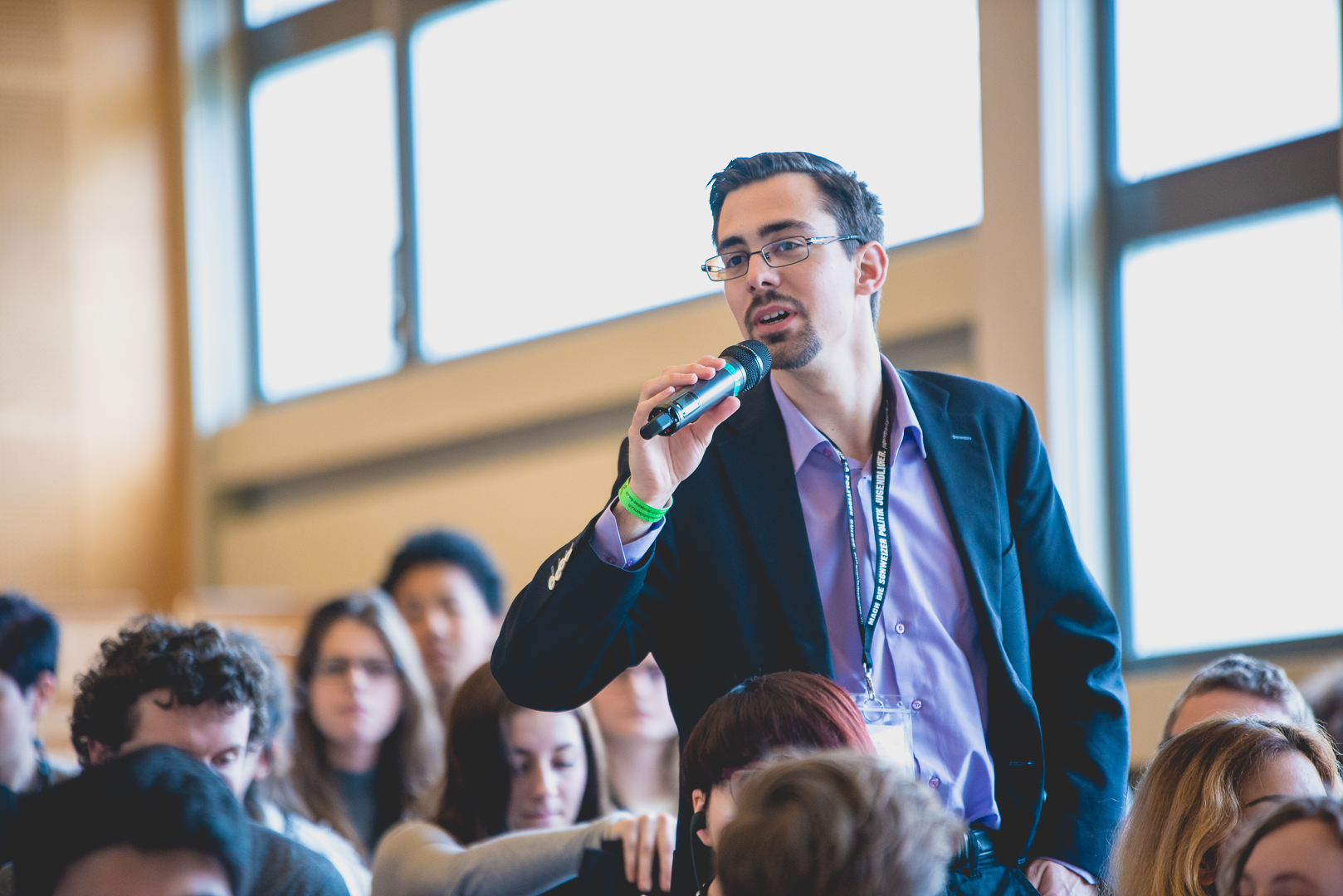 Vous pouvez également ajouter une de vos photos. Légende : qui est sur la photo et quand ? De quoi s’agit-il ? Exemple : Jeune politicien apporte sa contribution lors d’un événement de la FSPJ[Nom de l’événement][Ajouter le programme de l’événement]Venez y jeter un œilNous vous invitons à notre événement, par exemple : un panel de discussion le jour de la semaine, date et avons hâte de vous y accueillir à heure à lieu, ville. Personne de contact vous y attendra. Avant, pendant et après l’événement, les jeunes parlementaires se tiendront à votre disposition pour des interviews et commentaires. Merci de bien vouloir annoncer votre présence jusqu’au xx.xx.xxx à XY, fonction XY. Nous nous réjouissons de votre participation et de vos rapports.Avec nos meilleures salutations[Pour la communication et l’accueil des médias, indiquer la personne responsable][Prénom Nom]
[Fonction]
[Numéro de téléphone]
[Courriel][Indiquer éventuellement une deuxième personne de contact également joignable][Prénom Nom]
[Fonction]
[Numéro de téléphone]
[Courriel]Plus d’informationsÀ propos du [nom du PJ] : [Site Internet du PJ ou page Facebook]À propos de la Fédération Suisse des Parlements des Jeunes : www.fspj.chÀ propos du domaine Parlements des Jeunes de la FSPJ : www.fr.youpa.ch[Éventuellement une courte description du PJ]